Чемпионат и первенство Иркутской области по спортивному ориентированию«МЕМОРИАЛ ВЛАДИМИРА ОСИПОВА - 2022»Информационный бюллетень1. Место и время проведения07 октября 2022 г. -  р.п. Михайловка ул. Горького, д.1, Школа №1.08-09 октября 2022 г. -  г. Черемхово, ул. Калинина, д. 2, лыжная база.2. Главная судейская коллегияГлавный судья: Павлов Андрей Николаевич, ССВК, г. Иркутск, тел. 8-914-904-4099.Главный секретарь: Денисов Денис Викторович, СС1К, г. Иркутск, тел. 8-908-663-84-43.Зам. главного судьи по СТО: Полуэктов Вячеслав Сергеевич, СС1К, г. Иркутск, тел. 8-924-627-7608.3. Программа соревнованийВозможны незначительные изменения.4. УчастникиДополнительные к положению группы:В дополнительных группах разряды не присваиваются.Наличие медицинского допуска обязательно для всех спортсменов.Квалификационный уровень соревнований для групп МЖ на дистанции кросс-спринт-общий старт, кросс-выбор – КМС (1-3 место), на дистанции кросс-эстафета 4 человека – КМС (1 место), спортивный разряд КМС присваивается, если в виде программы приняли участие не менее 2 спортсменов, имеющих не ниже КМС, и не менее 4 спортсменов, имеющих не ниже I спортивного разряда, либо если участвовало не менее 8 спортсменов, имеющих не ниже I спортивного разряда; если участвовало меньшее количество спортсменов с квалификацией указанной выше, но не менее 6 спортсменов, имеющих не ниже I спортивного разряда, КМС присваивается только за 1 место.5. ОтметкаОтметка во всех группах – электронная, SportIdent, контактная. Для тех, кто не имеет собственного чипа, будет организована аренда.Очистка чипа, отметка финиша в станции и чтение чипа после финиша – самостоятельно.6. Порядок стартаСтарт на дистанции кросс-спринт раздельный, производится по стартовому протоколу с интервалом в 1 мин., карта выдается в момент старта.Старт на дистанции кросс-эстафета 4 участника общий по группам, с интервалом между группами 3-5 мин., карта выдается в момент старта.Старт на дистанции кросс-лонг раздельный, производится по стартовому протоколу с интервалом в 1 мин., карта выдается за 1 мин. до старта.Жеребьевка компьютерная в программе WinOrient.Точка начала ориентирования на всех дистанциях – пункт К.7. Карта, дистанцияКарта п. Михайловка подготовлена в 2022 г., г. Черемхово «Лыжная База» подготовлена в 2019-2021 г. Карты отпечатаны на струйном принтере на водостойкой бумаге, не герметизированы, на старте будут предоставлены мультифоры. Масштаб для дистанции кросс-спринт 1:5000, на дистанциях кросс-эстафета 4 человека и кросс-выбор 1:7500; сечение рельефа – ; формат А4. Легенды впечатаны в карту, дополнительные легенды на дистанцию кросс-спринт выдаются в стартовом коридоре. Средства для крепления легенд не предоставляются.Соревнования на дистанции кросс-выбор проводятся по варианту А (п.п. 4.3.5) с обязательными первым и последним КП (п.п. 4.3.2 и 4.3.3).Оборудование дистанций стандартное. Для предотвращения хищения станций отметки будут использоваться антивандальные тросы, в связи с этим отметка ЧИПами tCard, pCard не гарантируется на 100%.8. Опасные факторыЖилая застройка, дачные участки, прогуливающиеся жители города – будьте аккуратны и корректны; бродячие собаки – будьте осторожны, обходите их стороной; заборы, ограждения, несанкционированные свалки мусора – будьте осторожны при их преодолении.Согласно прогнозу погоды в дни проведения соревнований возможны низкая температура воздуха и осадки. Необходимо иметь теплую одежду и запасную обувь, тенты или палатки.9. НаграждениеВ дополнительных группах призеры награждаются грамотами ФСО Иркутской области.Организаторы вправе не обеспечивать призовым фондом и наградной атрибутикой спортсменов, не вышедших на награждение во время официальной церемонии.10. Финансовые условияДобровольное пожертвование составляет:Оплата пожертвования и аренды ЧИПов производится наличными при прохождении мандатной комиссии.При потере или повреждении арендованного ЧИПа представитель должен возместить организаторам его стоимость (3200 руб.).11. Проезд к месту проведения соревнований1. Электропоездом № 6305 ст. Большой Луг — ст. Черемхово. Время отправления со ст. Иркутск пассажирский – 08.27, прибытие на ст. Половина – 10.41, стоимость проезда – 186 руб./чел. Далее пешком около 1 км. (см. схему)2. На личном транспорте. Из Иркутска до р.п. Михайловка (около 120 км). Далее по схеме.3. Из р.п. Михайловка до г. Черемхово Электропоездом № 6103 ст. Кая — ст. Зима. Время отправления со ст. Половина – 16.27, прибытие на ст. Черемхово – 16.59, стоимость проезда – 53 руб./чел. Далее пешком около 2 км. (см. схему)12. Размещение и питание участников соревнованийВарианты проживания:1. Спортивный зал стадиона «Шахтер» ул. Ленина, д.28. Размещение в спортзале на полу со своими спальными принадлежностями, только для детских групп (всего 100 мест). Стоимость – 150 руб./чел. в сутки. Душ, туалет.2. Спортивный зал ЧГТК им. Щадова ул. Ленина, д. 26. Размещение в спортзале на полу со своими спальными принадлежностями, только для детских групп (всего 70 мест). Стоимость – 150 руб./чел. в сутки. Душ, туалет.3. Физкультурно-оздоровительный комплекс «Центр детского спорта» ул. Маяковского, д. 159. Размещение в спортзале на полу со своими спальными принадлежностями, только для детских групп (всего 50 мест). Стоимость – 150 руб./чел. в сутки. Душ, туалет.4. Физкультурно-оздоровительный комплекс «Центр детского спорта». ул. Маяковского, д. 159. Размещение в гостиннице (всего 36 мест) 14, 10, 9 местные номера, три  2-х местных номера Стоимость – 400 руб./чел. в сутки.5. Общежитие ЧТПРиС. ул. Орджоникидзе, д. 18«А» (всего 25 мест) Стоимость – 400 руб./чел. в сутки. ул. Ленина, д. 9 (всего 8 мест). Стоимость – 300 руб./чел. в сутки.6. Общежитие детско-юношеской спортивной школы. ул. Магистральная, д. 31 «А» (20 мест на кроватях). Стоимость – 250 руб./чел. в сутки. (15 мест на полу) Стоимость – 100 руб./чел. в сутки. Душ, туалет.7. Гостинница «Кедр» ул. Горького, д 4. (всего 25 мест) Стоимость – 700 руб./чел. в сутки.Питание – в Столовая ЧГТК им. Щадова ул. Ленина 26. Стоимость питания – 1320 руб./чел. за все дни (12.06 ужин; 13.06 завтрак, обед, ужин; 14.06 завтрак, обед). 12-13.06 в центре соревнований будет полевая кухня с бесплатным обедом (гречневая каша с мясом, чай).13. ЗаявкиЗаявку на проживание и питание необходимо (обязательно!!!) подать Колесниковой Наталье Юрьевне до 10.00 часов 03 октября по тел. 8-964-22-555-83 или по адресу palevich_nata@mail.ru с пометкой «Мемориал-заявка на проживание и питание».Именные предварительные заявки принимаются только в электронном виде по на сайте «ОРГЕО» адресу https://orgeo.ru/event/info/24214 до 10.00 часов 05 октября. В случае отсутствия предварительной именной заявки участие в соревнованиях возможно по согласованию с ГСК.УЧАСТНИКИ ПЕРВЕНСТВА ВКЛЮЧАЯ ГРУППЫ «МЖ НОВИЧОК» ДОЛЖНЫ ДОПОЛНИТЕЛЬНО ЗАРЕГИСТРИРОВАТЬСЯ НА МЕРОПРИЯТИЕ ЧЕРЕЗ ПОРТАЛ НАВИГАТОР38  https://р38.навигатор.дети/activity/630/Именные официальные заявки по форме, указанной в Положении к данным соревнованиям, подаются представителем команды лично при прохождении комиссии по допуску.У всех спортсменов обязательно должен быть допуск врача на данные соревнования.14. Дополнительная информацияНа церемонию открытия/закрытия команде желательно иметь одинаковую парадную форму и флаг команды.Каждому спортсмену необходимо иметь, кроме специального снаряжения, 4 булавки для крепления номера.Для организации досуга можно взять с собой мячи, бадминтон и пр.15. Схема расположения центра соревнований07.10.2022г р.п. Михайловка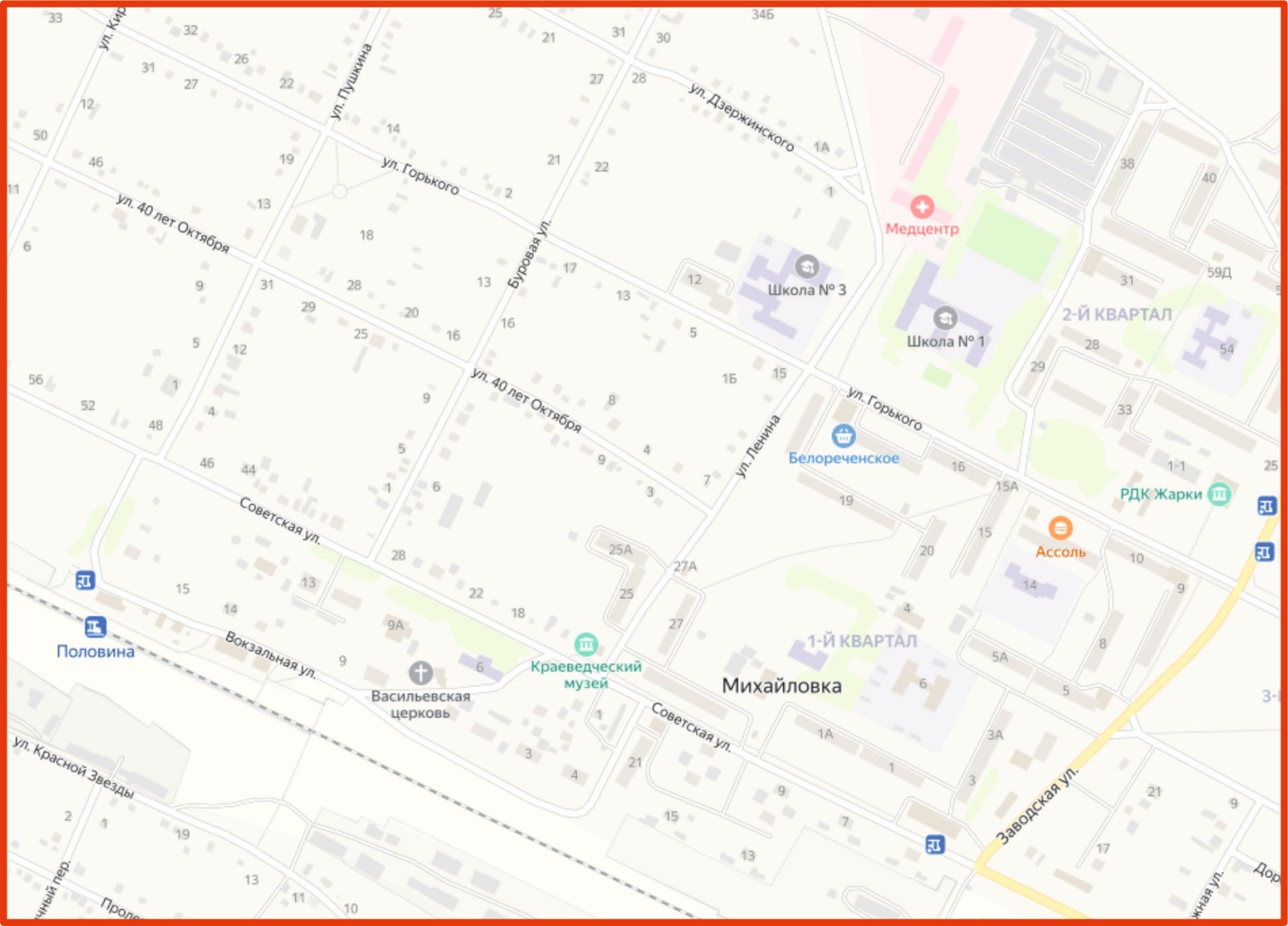 16. Схема расположения центра соревнований08-09.10.2022г г. Черемхово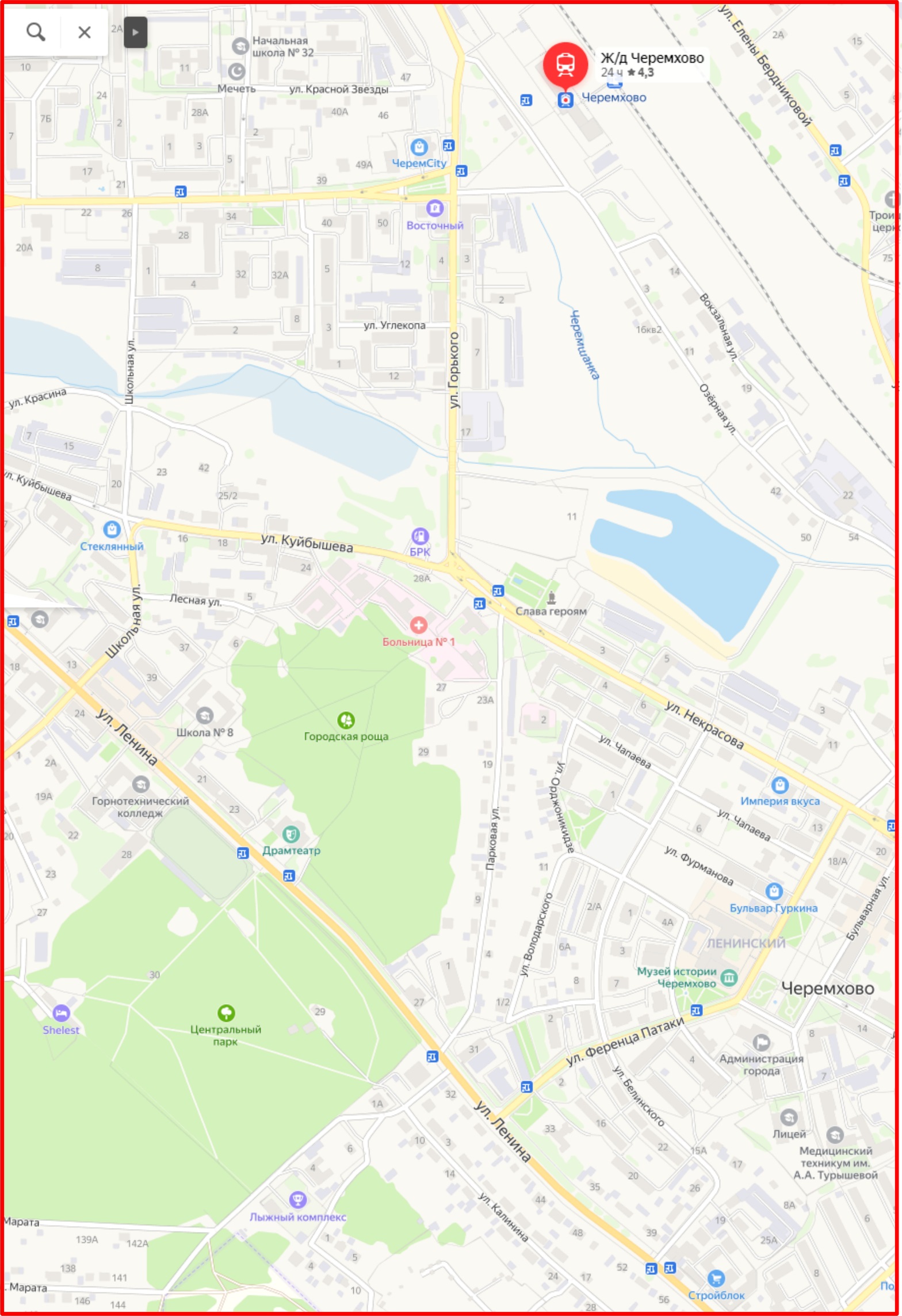 ДатаПрограмма07 октябряпятницадо 11.30 – заезд, размещение участников соревнований (р.п. Михайловка)10.00-13.00 – комиссия по допуску (р.п. Михайловка)14.00 – старт на дистанции кросс-спринт-общий старт (р.п. Михайловка)18.00-19.00 – ужин (Столовая ЧГТК им. Щадова г. Черемхово ул. Ленина 26)08 октябрясуббота09.00-10.00 – завтрак (Столовая ЧГТК им. Щадова г. Черемхово ул. Ленина 26)10.30-11.30 – работа секретариата на месте старта12.00 – старт на дистанции кросс-эстафета 4 человека 2м+2ж12.30 – стар на дистанции общий старт для групп Новички, Любители, 4015.30-16.30 – обед (Столовая ЧГТК им. Щадова г. Черемхово ул. Ленина 26)18.00-19.00 – Церемония открытия, награждение призеров 1-2 дней соревнований (ДК «Горняк» г. Черемхово ул. Ференца Патаки, д. 1)19.30-20.30 – ужин (Столовая ЧГТК им. Щадова г. Черемхово ул. Ленина 26)09 октябрявоскресенье08.00-08.30 – завтрак (Столовая ЧГТК им. Щадова г. Черемхово ул. Ленина 26)09.30-10.30 – работа секретариата на месте старта11.00 – старт на дистанции кросс-выбор13.30-14.30 – обед (Столовая ЧГТК им. Щадова г. Черемхово ул. Ленина 26)15.00 – награждение, закрытие соревнований (Лыжная база)16.00 – отъезд участниковМЖ-Новичок2006 г.р. и младше, только с квалификацией б/р.МЖАГруппа «любители», 2005 г.р. и старше.МЖ40Группа «ветераны», 1982 г.р. и старше.ГруппаЗа одну дистанцию, руб.Аренда ЧИПа (за одну дистанцию), руб.МЖ-Новичок10050МЖ12, МЖ14, МЖ16, МЖ1815050МЖ, МЖА, МЖ4025050Пенсионеры по возрасту, руководители детских команд05007.10 спортсмены из Черемховского района05008-09.10 спортсмены изг. Черемхово050